Penatai ti kedua:Pengadang ti beberekat.Kenyau ari timpuh Jesus udah besemaya deka datai (John 14:1-3), tu lalu nyadi utai ke diadang orang ti arap datai ke sehari tu (Titus 2: 13). Nama kebuah penatai Jesus ti kedua kali nyadi timpuh ke balat amat dianti?Tu nyadi ke tanda pemedis, pemerinsa enggau pemati deka badu.Reti tu, penyeranta, utai ke nadai lurus, pengawa ngemedis orang deka nadai agi.Laya, penyarut enggau perang deka padam.Tu mega deka ngerandang jalai nuju ngagai dunya ti likun, bisi pengelantang enggau kaul ti meruan enggau Tuhan.Bakani Jesus datai?Ba abad ti ke 19, gerija-gerija Protestant udah ngerusakka ajar pasal Penatai ti Kedua tu, lebuh sida ngajar pasal Jesus ti dikumbai sida deka numbuhka perintah ti damai ba dunya tu dalam kandang 1000 taun (premillennialism), reti nya, timpuh seribu taun deka nyadi dulu agi sebedau Penatai ti Kedua (postmillennialism). Taja pia, bala orang formasi madahka timpuh seribu taun nya deka nyadi lepas Penatai ti Kedua kali, lalu penatai ti kedua nya deka: Segenda. Pemandang 22:20Dipeda. Pemandang 1:7; Matthew 24:27Didinga. 1 Tesalonika 4:16; 1 Korint 15:52Bemulia. 1 Tesalonkia 4:13-18; 1 Korint 15:51-55William Miller:Bakani nyalin Bup Kudus.Bepelasarka jaku Isaiah (Isa. 28: 9-10). William Miller netapka Bup Kudus deka nyadi penyalin iya empu.Berengkah ari bup Pemungkal, iya belajarka tiap iti genteran, lalu enti iya bisi tetemuka utai ke enda terang, dia iya mutarka penusah nya ari ti bebachaka genteran-genteran bukai dalam Bup Kudus.Lebuh maya iya datai ba genteran jaku nubuatan, iya tetemuka atur nyalin ke sama, ke ulih dikena ba endur bukai mega:Jelu ngelambangka perintah (Dan. 7:17, 23).Ribut ngelambangka pengerusak (Jer. 49:36).Ai ngelambangka orang mayuh (Pem. 17:15).Indu ngelambangka gerija (Esek. 23:4; 2 Kor. 11:2).Hari ngelambangka taun (P-pau 14:34; Esek. 4:6).Timpuh Nubuatan.Lebuh timpuh Miller menya, dunya tu meh ke dianggap Rumah Sembiang, ari nya iya nyimpulka nubuatan nya pasal dunya tu ti deka dituchi (Dan. 8: 14) lebuh maya Penatai Jesus ti Kedua kali.Iya madahka semua utai pasal genera nya udah diterangka Gabriel enggau silik ngagai Daniel (Dan. 8:20-25), semina nubuatan 2,300 hari aja ke enda (Dan. 8:26-27).Berapa taun lepas nya, Gabriel sekali agi datai laban deka nerangka pekara nya ngagai Daniel (Dan. 9:21-23). Iya madahka bisi timpuh ke udah ditetapka tauka ditetak ke “berengkah ari maya meri atur ngaga Jerusalem baru” (Dan. 9: 24-25). Enti sema Miller tetemuka atur tu, iya tentu deka tetemuka maya alai 2,300 hari/taun tu deka berepun.Nubuatan 2,300 hari.Ba taun ti ketujuh perintah Artaxerxes, rajah menua Persia, bisi siti dekri keluar ke ngasuh Esra datai ngagai Jerusalem enggau kuasa autonomy ke chukup ngambika bisi dikena iya nyeruri nengeri nya (Esra 7:7, 11-14, 20-21, 24- 25). Pekara tu nyadi ba taun 457 BC.Nitih ke dipadah ba nubuatan 70 minggu, nengeri Jerusalem diseruri dalam timpuh 49 taun, nya alai agi bisi 434 taun ke alai timpuh tu deka tembu ba penatai Mesiah (Dan. 9: 25). Enti timpuh tu dikira, dia baptisa Jesus deka nyadi ba taun 27 AD, lalu 70 minggu tu deka padam ba taun 34 AD.Lebuh nubuatan tu disegulaika sekali, dia Miller netapka Penatai Jesus ti Kedua kali deka nyadi dalam taun 1843 (ke ditetapka iya ba taun 1844).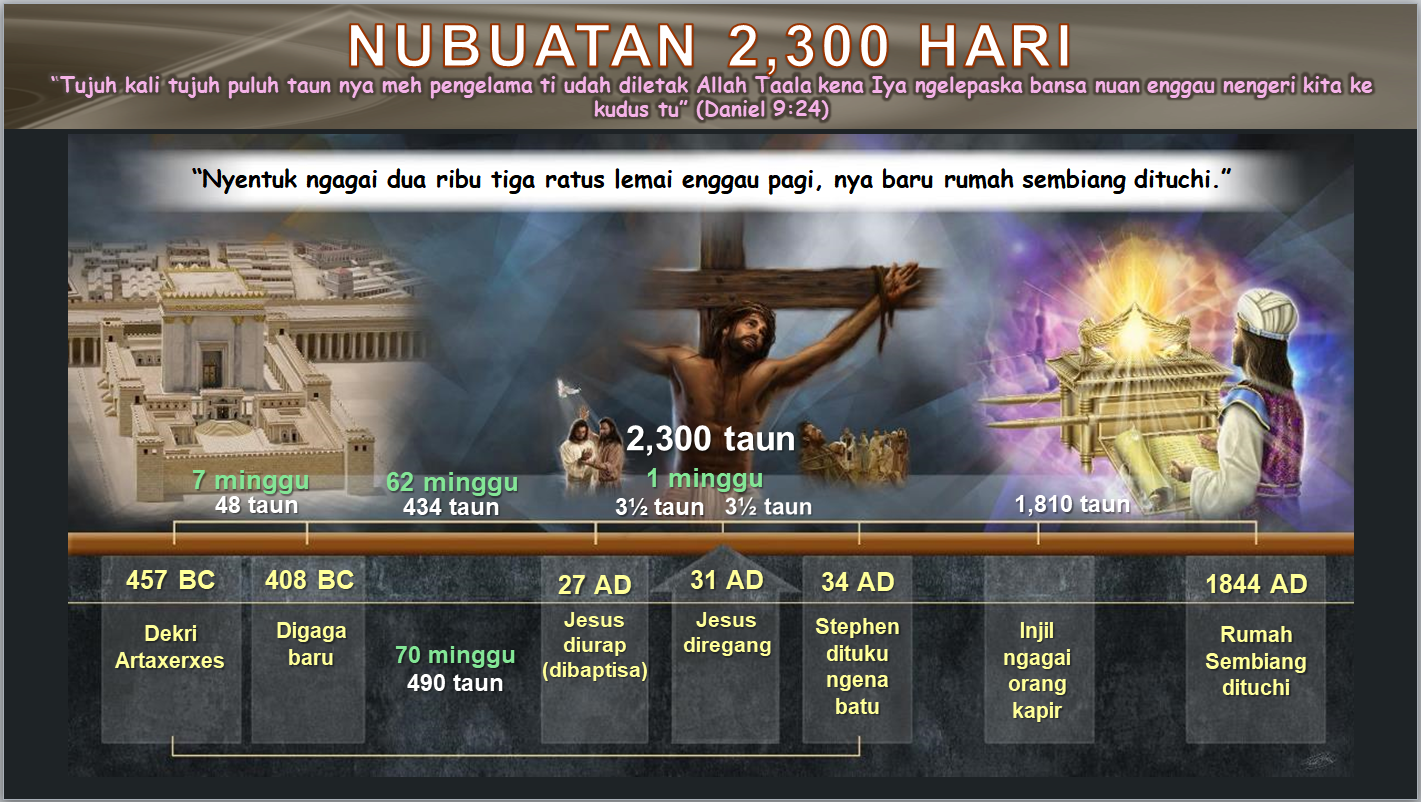 